Профсоюз обращает внимание на проблемы, сохраняющиесяпри выполнении Указа Президента РФ       В конце 2017 г. и в январе 2018 г. в институты ФАНО начали поступать дополнительные финансовые средства , предназначенные для выполнения Указа Президента. Величина дополнительного финансирования зависела от региона, а также от показателей средней заработной платы в институтах. Кроме того, учитывались показатели результативности институтов.В результате одни получили дополнительно почти 100% годового бюджета, другие 15 %, некоторые почти ничего.      Резко возросла разница в оплате труда научных сотрудников и ненаучных сотрудников, особенно инженерно-технического персонала, который обеспечивает возможность получения научной продукции.      Отсутствуют средства на обновление приборного парка научных исследований. Причем уже многие годы для этих целей не выделяется финансирования, что не позволяет говорить об исследованиях на современном уровне.   На эти проблемы профсоюз обращал внимание в своих письмах на имя Президента РФ, Правительства РФ, ФАНО.    Зная предвыборную программу Президента РАН Сергеева А.М., в которой были отражены эти проблемы, Центральный Совет профсоюза обратился к нему с письмом. Мы надеемся, что будем услышаны и власть обратит внимание на выше перечисленные проблемы. 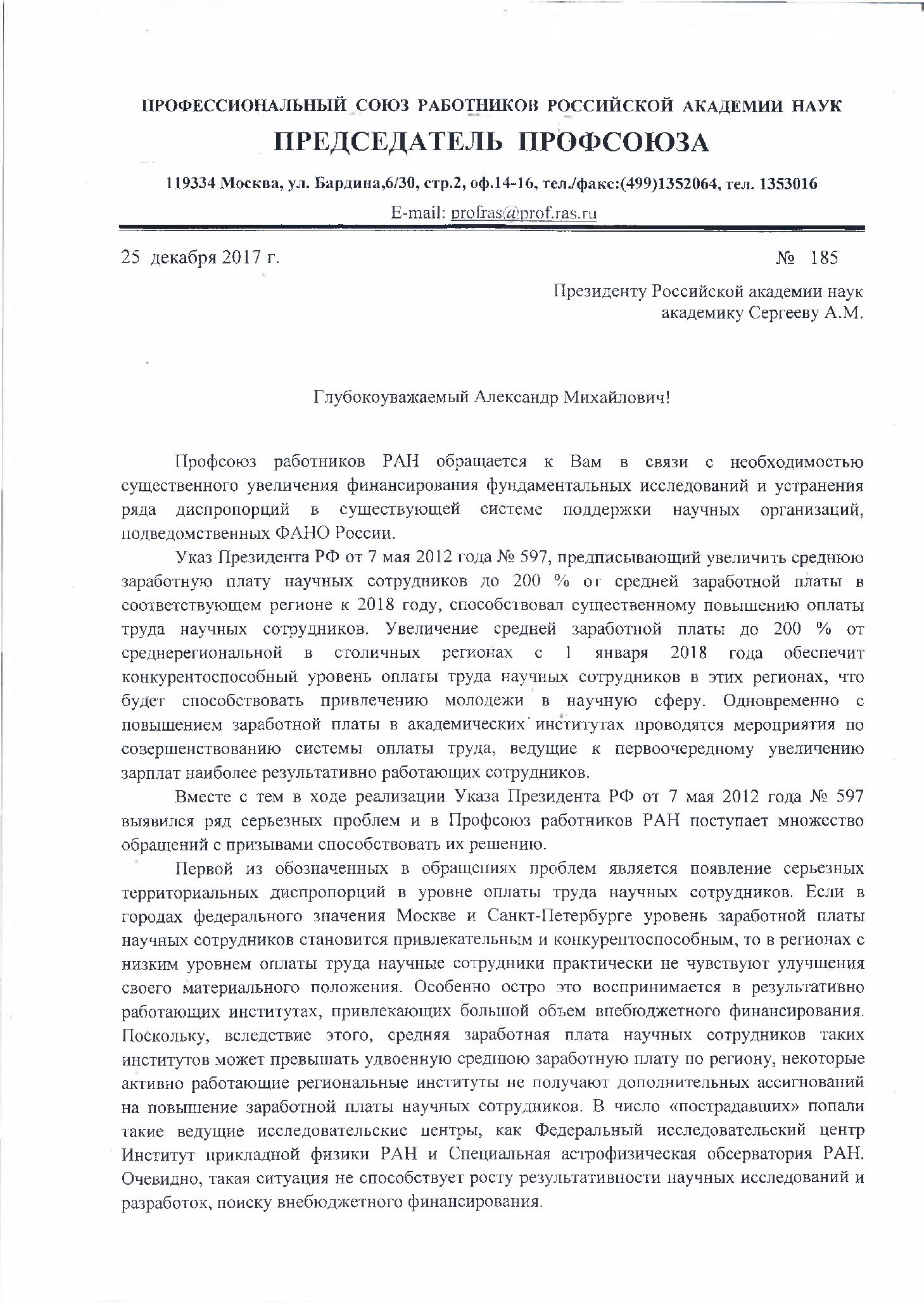 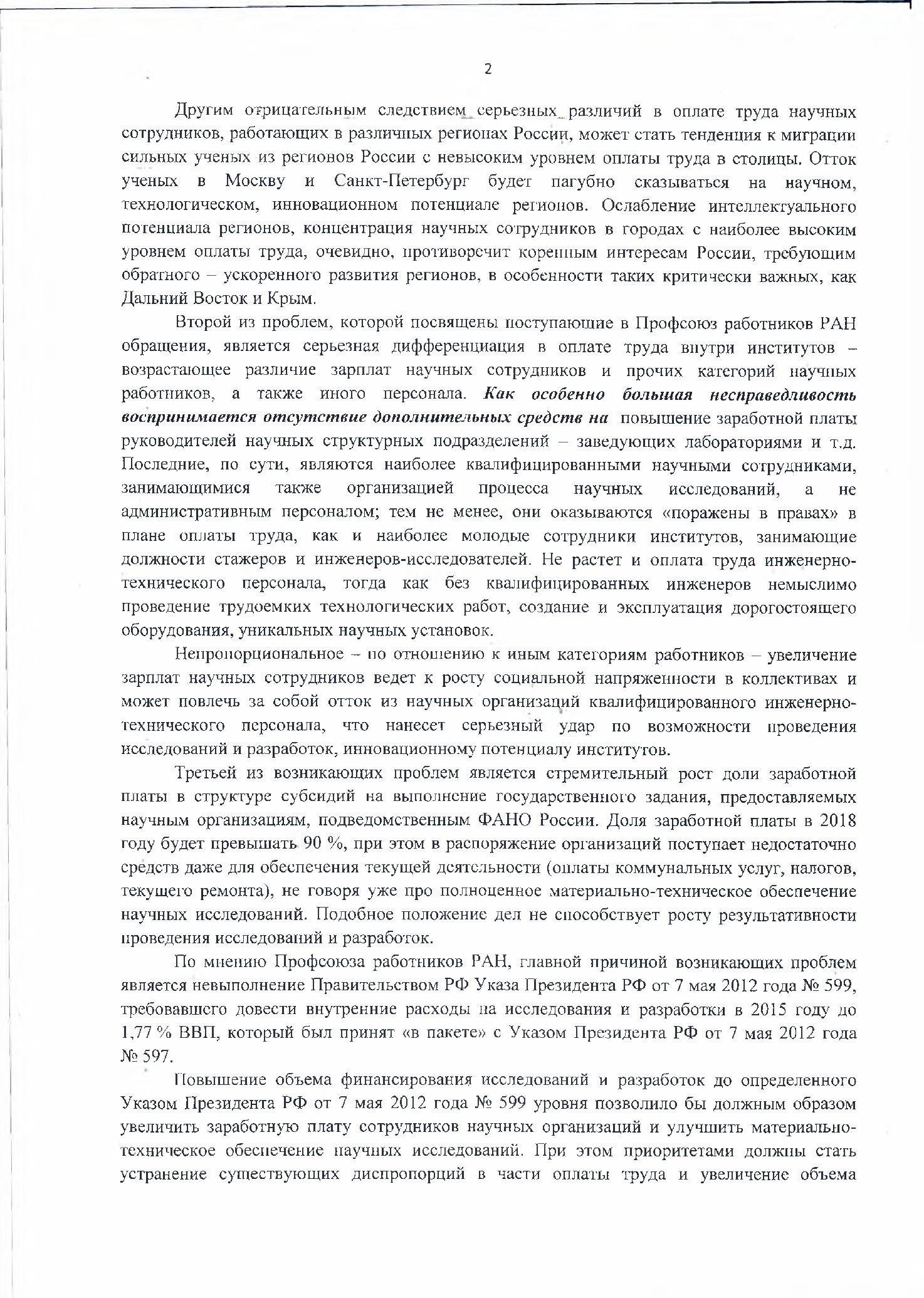 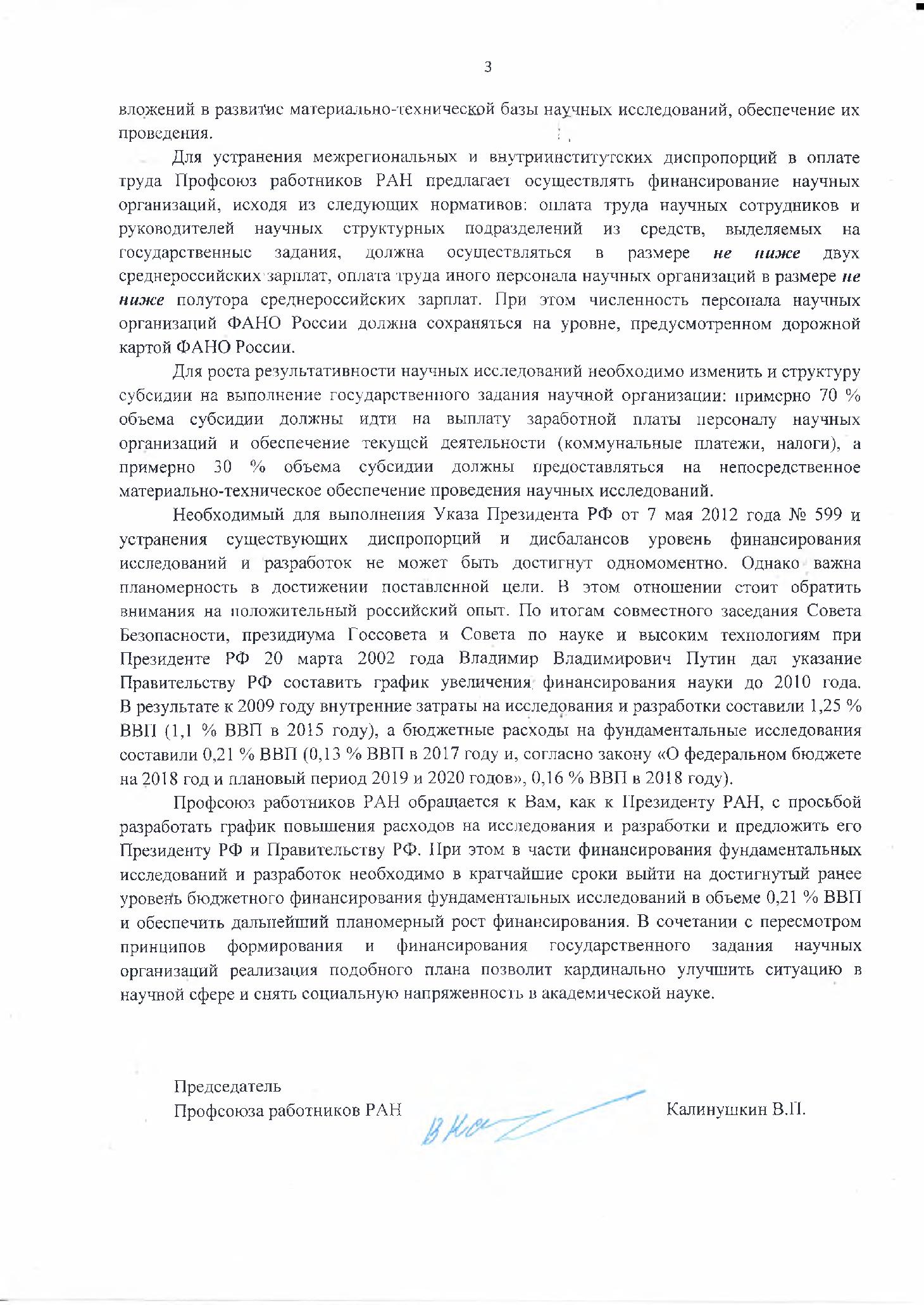 